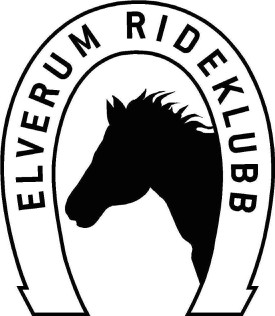 INNSTILLING TIL NYTT STYRE I ELVERUM RIDEKLUBB 2022Sportskomitè: Ingvild Johansen, Gry L Haga, Michelle Øien Loft, Silje N Neerland	Kioskkomitè:Nina Wasa, Silje N. NeerlandAnleggskomitè:Knut Neerland, Gry Asgaard, Michelle Øien LoftValgkomitè: Michelle Øien Loft (Leder) Stine Berntsen (Vara medlem)Kontrollkomiteen:Line K Melhus Britt Storihle  (vara medlem)Leder:Nina Wasavelges for 1 årNestleder:Michelle Øien Loftvelges for 2 årSekretær:Sonny Celine Stensethvelges for 2 årKasserer:Beate Alstergrenvelges for 1årStyremedlem 1:Knut Neerlandvelges for 2 årStyremedlem 2:Gry Asgaardvelges for 2 årUngdomsrepr:Silje N. Neerlandvelges for 1 årVaramedlem:Ingvild M Johansenvelges for 1 år